Yassmein bahig Mohammed Ahmed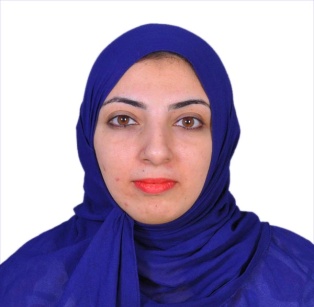 +249909000561Ybahig99@gmail.comPersonal Information's:Name                    :  Yassmein Bahig Mohammed AhmedDate of birth        :  18/12/1984		Place of birth       :  Saudi ArabiaGender                  : FemaleMarital status      :  MarriedNationality           :  SudaneseAddress                :  Khartoum- Sudan                                  Khartoum (2) street (49) home (38) near Khartoum 2 pharmacy.                                             Mobile +249909000561Email:ybahig99@gmail.com                    Education:       1995-1998Primary school: Union Girls school.1999 -2001Secondary school: Al- Manar Secondary Girls for high school.2002-2007 Jordanian Sudanese College of Science and Technology.b.sc information technology administration . 2007-2007Basic passenger fares & ticketing 2007-2007 Amadeus basic reservation course2012-2013Sudan Academy for Administrative Sciences.Business administration   LanguageMother Language: Arabic   English  :  Good (Spoken & Written)Computer skills:Microsoft office (word, Power Point & Excel ).Operation system (Instillation and administration)Internet using (General and searching and E-learning)Dealing  with office machines , printer , scanners , Faxes and telephone .Experience: Secretarial Sales Manager of Saudi Airlines  ( august 2007)Sales Officer, Arkan Travel & Tourism Agency (February 2008 )Customer service in Saudi airlines ( may 2008)A consular officer in the embassy of the united Arab emirates ( august 2008 – April 2016 ) .Personal talent:Very good communication presentation and instruction skills --Ability to work under pressure-ability to work in teamControlling a team and assigning their task, ability to learn new task quickly -Ready to travel indoors and outdoors and to relocate in different sites-		Ready to work in multinational companies.-